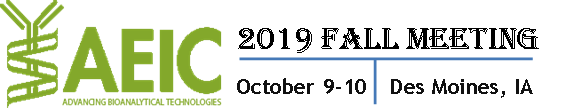 10/08/201910/09/201910/10/20191:00 pm to 5:00 pmProtein and Composition Working Group Meetings8:00 am8:30 amRegistration Opening Remarks and General IntroductionTom Davis, Corteva9:00 am to 11: 30 am Ruminations on the Tools and Direction of Molecular Diagnostic Use in Seed Purity Kim Kenward, 20/20 Seed Labs Inc.Confirming Both Internal and External ReliabilityAmanda Patin, SGSSeed International ShipmentRobin Pruisner, Iowa Department of Ag & Land StewardshipSeed StewardshipAbha Khandelwal, Bayer Crop Sciences12:45 pm to 2:00 pm AEIC Business Meetings and Activities2:00 pm to 3:00 pmSpecial Topic: U.S. - China Trade Policy: Impacts on the Seed IndustryAbigail Struxness, ASTA3:30 pm to 5:00 pmOverview of Global and Regional Ag Advocacy and Market/ Political Challenges for Crop Protection and Ag BiotechnologyJay Byrne, v-FluenceBreakout Sections:Proficiency TestingBioassays / PCR6:00 pm to 9:00 pmSocial Hour and Dinner 8:20 am to 11:30 amGrow AgTech Company Alongside the Industry’s Leaders: Strategic Partnership and Collaboration Allison Sims, Iowa AgriTech AcceleratorOverview of Commercially Available Seed Applied TechnologiesKeith O’Bryan, CortevaBioassay on Herbicide Trait Purity TestingBrenda Johnson, EurofinsDigital FarmingJames Janni, CortevaIntractable Proteins DiscussionJohn Zhang, Corteva1:00 pm to 3:00 pmTour of ISU Seed Testing Labs